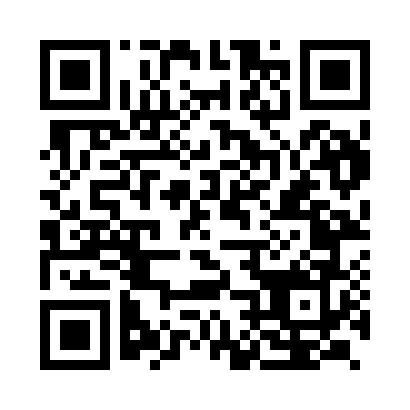 Prayer times for karai, IndiaWed 1 May 2024 - Fri 31 May 2024High Latitude Method: One Seventh RulePrayer Calculation Method: University of Islamic SciencesAsar Calculation Method: HanafiPrayer times provided by https://www.salahtimes.comDateDayFajrSunriseDhuhrAsrMaghribIsha1Wed4:225:4512:194:586:548:172Thu4:215:4412:194:586:548:183Fri4:205:4312:194:596:558:184Sat4:195:4212:194:596:558:195Sun4:185:4212:194:596:568:206Mon4:175:4112:194:596:578:217Tue4:165:4012:184:596:578:218Wed4:155:4012:184:596:588:229Thu4:145:3912:185:006:588:2310Fri4:145:3812:185:006:598:2411Sat4:135:3812:185:006:598:2412Sun4:125:3712:185:007:008:2513Mon4:115:3712:185:007:008:2614Tue4:105:3612:185:007:018:2715Wed4:105:3512:185:017:018:2716Thu4:095:3512:185:017:028:2817Fri4:085:3412:185:017:028:2918Sat4:075:3412:185:017:038:3019Sun4:075:3412:185:017:048:3020Mon4:065:3312:195:027:048:3121Tue4:065:3312:195:027:058:3222Wed4:055:3212:195:027:058:3323Thu4:045:3212:195:027:068:3324Fri4:045:3212:195:037:068:3425Sat4:035:3112:195:037:078:3526Sun4:035:3112:195:037:078:3527Mon4:025:3112:195:037:088:3628Tue4:025:3012:195:037:088:3729Wed4:025:3012:195:047:098:3830Thu4:015:3012:205:047:098:3831Fri4:015:3012:205:047:108:38